LOYOLA COLLEGE (AUTONOMOUS), CHENNAI – 600 034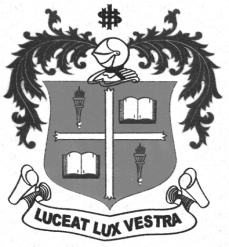 B.A. DEGREE EXAMINATION – SOCIOLOGYTHIRD SEMESTER – APRIL 2012EC 3104/3100 - INDIAN ECONOMIC PLANNING AND POLICY                 Date : 28-04-2012 	Dept. No.	        Max. : 100 Marks                 Time : 9:00 - 12:00 	                                             PART – A Answer any FIVE questions in about 75 words each:			 	(5 x 4=20 marks)What is meant by mixed economy?Define the concept food security.Write a short note on Zamindari Tenure.What is a minimum support price?Define Industrial Sickness.List out the impact of rising population in India.Write a note on rail-road co-ordination.PART – BAnswer any FOUR questions in about 300 words each:				(4X10=40 marks)What are the objectives of economic planning in India?Explain the scope of land reforms in India.What are the instruments of agricultural price policy?Explain the national population policy 2000.What are the causes of industrial sickness in India?Briefly explain the composition of India’s foreign trade.What are the problems of transport development in India?PART – CAnswer any TWO questions in about 900 words each:				(2X20= 40 marks)Discuss the achievements and failures of the tenth five year plan.Critically examine the new industrial policy 1991.Examine the theory of demographic transition. Describe the impact of WTO on various aspects of Indian economy.				*********